                              Ҡ  А Р А Р                                             ПОСТАНОВЛЕНИЕ              27 августа    2018 й.            № 36              27  августа  2018  гОб утверждении Положения о порядке признания  граждан  сельского поселения Турналинский сельсовет муниципального района Салаватский район Республики  Башкортостан малоимущими и постановки их на учет в качестве нуждающихся в жилых помещениях, предоставляемых по договорам социального наймаВ соответствии  ст. 14 Федерального закона от 06.10.2003 № 131-ФЗ «Об общих принципах организации местного самоуправления в Российской Федерации»,  ст. 49, 51 Жилищного кодекса Российской Федерации, ст. 15 Закона Республики Башкортостан от 02.12.2005 № 205-з «О регулировании жилищных отношений в Республике Башкортостан», Администрация сельского поселения Турналинский сельсовет муниципального района Салаватский район Республики БашкортостанПОСТАНОВЛЯЕТ:1. Утвердить Положение о порядке признания  граждан  сельского поселения Турналинский сельсовет муниципального района Салаватский район Республики  Башкортостан малоимущими и постановки их на учет в качестве нуждающихся в жилых помещениях, предоставляемых по договорам социального найма согласно приложению.	2.Обнародовать настоящее постановление на информационном стенде в администрации сельского поселения Турналинский сельсовет муниципального района Салаватский  район Республики Башкортостан по адресу: Республика Башкортостан, Салаватский  район с. Турналы, ул. Центральная, д.33 и на  официальном сайте администрации  сельского поселения Турналинский сельсовет муниципального района Салаватский район  Республики Башкортостан по адресу: http://turnali.ru/.  	3.  Контроль над исполнением настоящего постановления оставляю за собой.Глава сельского поселения                                              Г.Б.МухубуллинаПриложение к постановлению администрации сельского поселения Турналинский сельсовет МР Салаватский район РБ№ 36 от 27.08.2018 г.№ 36 от 27.08.2018 г.от   1№0 июня 2011 года № 29ПОЛОЖЕНИЕо порядке признания  граждан  сельского поселения Турналинский сельсовет муниципального района Салаватский район Республики  Башкортостан малоимущими и постановки их на учет в качестве нуждающихся в жилых помещениях, предоставляемых по договорам социального наймаПоложение о порядке признания граждан, постоянно проживающих на территории сельского поселения Турналинский сельсовет муниципального района Салаватский район Республики Башкортостан, малоимущими в целях постановки их на учет в качестве нуждающихся в жилых помещениях, предоставляемых по договорам социального найма (далее – Положение), разработано в соответствии  ст. 14 Федерального закона от 06.10.2003 № 131-ФЗ «Об общих принципах организации местного самоуправления в Российской Федерации»,  ст. 49, 51 Жилищного кодекса Российской Федерации, ст. 15 Закона Республики Башкортостан от 02.12.2005 № 205-з «О регулировании жилищных отношений в Республике Башкортостан».I. Основные понятия1.1. Малоимущие граждане - жители сельского поселения Турналинский сельсовет муниципального района Салаватский район Республики Башкортостан, которых уполномоченный орган, осуществляющий признание граждан малоимущими, признал таковыми в целях постановки их на учет в качестве нуждающихся в жилых помещениях по основаниям и в порядке, которые установлены действующим законодательством и настоящим Положением, среднедушевой доход семьи, которых с учетом дохода, приходящегося на каждого члена семьи, и стоимости имущества, находящегося в собственности членов семьи и подлежащего налогообложению, не позволяет приобрести в собственность  жилое помещение. 1.2. Уполномоченный орган, осуществляющий признание граждан малоимущим Турналинский сельсовет муниципального района Салаватский район Республики Башкортостан, на которого возложены предусмотренные настоящим Положением действия по признанию жителей сельского поселения малоимущими по месту их жительства.1.3. Члены семьи – проживающие совместно с гражданином супруг(а), их дети и родители. Другие родственники, нетрудоспособные иждивенцы признаются членами семьи малоимущего гражданина, если они вселены в занимаемое им жилое помещение в качестве членов его семьи и ведут с ним общее хозяйство. Иные лица признаются членами семьи малоимущего гражданина в порядке, установленном законодательством.1.4. Среднедушевой доход семьи (одиноко проживающего гражданина) – совокупная сумма доходов каждого члена семьи (одиноко проживающего гражданина) за один год, поделенная на число всех членов семьи. 1.5. Расчетный период – период, достаточный для накопления гражданами недостающих средств для приобретения жилого помещения. 1.6. Расчетный показатель – показатель рыночной стоимости приобретения жилого помещения на одного члена семьи гражданина-заявителя, который  устанавливается органом местного самоуправления.1.7. Пороговое значение дохода – доход, приходящийся на каждого члена семьи гражданина-заявителя. Рассчитывается по формуле: расчетный показатель рыночной стоимости приобретения жилого помещения по норме предоставления жилого помещения по договору социального найма делится на величину установленного периода накоплений в месяцах. Полученный результат делиться на размер семьи и складывается с величиной среднедушевого прожиточного минимума. 1.8. Намеренное ухудшение жилищных условий – совершение гражданами умышленных действий в целях создания искусственного ухудшения жилищных условий, могущих привести к состоянию, требующему участия со стороны органов государственной власти и местного самоуправления в обеспечении их другим жильем, если:1) действия совершаются гражданином, который имеет цель приобрести право состоять на учете в качестве нуждающегося в жилом помещении; 2) данный гражданин не состоит на учете в качестве нуждающегося в жилом помещении; 3) действия совершаются преднамеренно (с умыслом получить право быть признанным нуждающимся в жилом помещении); 4) в результате таких действий гражданин может быть признан нуждающимся в жилом помещении.II. Общие положения2.1. Положение по установлению порядка признания граждан малоимущими в целях постановки на учет в качестве нуждающихся в улучшении жилищных условий и предоставления им жилых помещений по договорам социального найма (далее - Положение):а) регулирует отношения в области жилищных отношений;б) устанавливает порядок признания граждан малоимущими и определения размера дохода, приходящегося на каждого члена семьи, и стоимости имущества, находящегося в собственности членов семьи и подлежащего налогообложению;в) устанавливает порядок ведения учета граждан, признанных нуждающимися в жилых помещениях по договорам социального найма;г) устанавливает порядок предоставления жилых помещений муниципального жилищного фонда.2.2. Функциями по ведению учета граждан, признанных нуждающимися в жилых помещениях по договорам социального найма, о признании гражданина малоимущими и постановке на учет нуждающихся в жилых помещениях, о предоставлении жилых помещений из муниципального жилищного фонда нуждающимся в жилых помещениях, об отказе признания гражданина-заявителя малоимущим наделяется Администрация сельского поселения Турналинский сельсовет муниципального района Салаватский район Республики Башкортостан. 2.3. Настоящее Положение основывается на Конституции Российской Федерации, Конституции Республики Башкортостан, Жилищном кодексе Российской Федерации, Законе Республики Башкортостан «О регулировании жилищных отношений в Республике Башкортостан», других законах и иных нормативно-правовых актах. III. Документы, предъявляемые гражданином, претендующим напризнание его малоимущим3.1. Гражданин, обращающийся с заявлением о признании его малоимущим (далее - гражданин-заявитель), представляет в администрацию сельского поселения Турналинский  сельсовет  следующие документы:1) копии паспортов гражданина-заявителя и членов его семьи или иных документов, удостоверяющих личность;2) документ о гражданах, зарегистрированных в жилом помещении по месту жительства гражданина-заявителя (справка с места жительства);3) копию финансово-лицевого счета (домовой книги) и технический паспорт на занимаемое им жилое помещение;4) документы, подтверждающие размеры и источники доходов гражданина-заявителя и членов его семьи, а также супругов таких лиц в случае, если они совместно не проживают, за двенадцать месяцев, предшествующих месяцу подачи заявления о признании гражданина малоимущим;5) документы, подтверждающие наличие или отсутствие у гражданина-заявителя и членов его семьи, а также супругов таких лиц в случае, если они совместно не проживают, имущества, подлежащего налогообложению.3.2. Документы, подтверждающие сведения о налогооблагаемом имуществе, должны содержать основание приобретения имущества (покупка, мена, дарение, наследование, приватизация и другое) и реквизиты (дата, номер) соответствующего договора или акта, сведения о виде права собственности (личная, общая), для совместной собственности - сведения об иных лицах (их фамилии, имена, отчества или наименование), в собственности которых находится имущество, для долевой собственности - доля лица, о котором предоставляются сведения. Документы, подтверждающие сведения о земельных участках, должны содержать информацию о виде права земельного участка (пая, доли), основания предоставления земельного участка (под индивидуальное жилищное строительство, дачный, садовый, приусадебный, огородный и другие).3.3. При наличии у Администрации сельского поселения Турналинский сельсовет возможности самостоятельного получения необходимых достоверных сведений и документов о доходах гражданина-заявителя она имеет право использовать полученные сведения и документы наряду с документами, представляемыми гражданином-заявителем.3.4. Администрация сельского поселения Турналинский сельсовет в соответствии с законодательством вправе осуществлять проверку сведений, содержащихся в документах, представленных гражданином-заявителем, запрашивать (бесплатно) необходимые сведения в учреждениях, организациях, на предприятиях.IV. Последствия представления гражданином-заявителем неполных и (или) недостоверных сведений4.1. Представление гражданином-заявителем и членами его семьи неполных и (или) недостоверных сведений является основанием для:1) отказа в признании гражданина-заявителя малоимущим в целях постановки его на учет и предоставления жилого помещения муниципального жилищного фонда по договору социального найма;2) отказа в постановке на учет гражданина-заявителя и членов его семьи в качестве нуждающихся в жилом помещении муниципального жилищного фонда по договору социального найма;3) снятия гражданина-заявителя и членов его семьи с учета в качестве нуждающихся в жилом помещении муниципального жилищного фонда по договору социального найма.4.2. Постановление главы сельского поселения Турналинский сельсовет, принятое по вышеуказанным основаниям, выдается или направляется гражданину-заявителю в соответствии с федеральным законодательством и может быть обжаловано им в установленном порядке.V. Порядок признания гражданина-заявителя малоимущим5.1. Ежегодно, не позднее 31 декабря, Администрация сельского поселения Турналинский сельсовет муниципального района Салаватский район Республики Башкортостан рассчитывает и выносит на утверждение Совета сельского поселения Турналинский сельсовет муниципального района Салаватский район Республики Башкортостан расчетный показатель рыночной стоимости приобретения жилого помещения на одного члена семьи гражданина-заявителя (далее - расчетный показатель).Расчетный показатель определяется как произведение нормы предоставления площади жилого помещения по договору социального найма и рыночной стоимости одного квадратного метра жилого помещения, установленных в сельском поселении, в котором проживает гражданин-заявитель.5.2. Из расчетного показателя подлежит исключению стоимость имущества, определенного в порядке, предусмотренном частью IX настоящего Положения.5.3. Администрация сельского поселения Турналинский сельсовет  определяет возможность приобретения гражданином-заявителем жилого помещения с учетом возможности накопления недостающих денежных средств, определяемой исходя из его дохода, рассчитываемого в порядке, предусмотренном частью VI настоящего Положения.Период, достаточный для накоплений гражданами недостающих средств на приобретение жилого помещения, не может превышать десяти лет.Из размера среднедушевого дохода, приходящегося на каждого члена семьи, исключается величина прожиточного минимума, приходящаяся на каждого члена семьи, в зависимости от социально-демографической группы населения, к которой он относится.5.4. Гражданин-заявитель признается малоимущим, если его ежемесячный доход за период, достаточный для накопления гражданами недостающих средств на приобретение жилого помещения, меньше величины, полученной в результате исключения из расчетного показателя размеров сумм, предусмотренных пунктом 2 части V настоящего Положения.5.5. Расчетный показатель, период, достаточный для накопления гражданами недостающих средств для приобретения жилого помещения, в соответствии с законодательством о местном самоуправлении подлежат утверждению Советом сельского поселения Турналинский сельсовет муниципального района Салаватский район Республики Башкортостан и официальному опубликованию (обнародованию).5.6. Совершеннолетние трудоспособные граждане, признанные не имеющими доходов в течение расчетного периода и не состоящие на учете в органах государственной службы занятости, исключаются из общего количества членов семьи при исчислении среднедушевого дохода семьи.Среднемесячный совокупный доход семьи в таком случае делится на число членов семьи, уменьшенное на количество совершеннолетних трудоспособных членов семьи, не имевших доходов в расчетном периоде.5.7. Граждане, не имеющие возможности подтвердить документально какие-либо виды доходов, за исключением доходов от трудовой и индивидуальной предпринимательской деятельности, самостоятельно декларируют такие доходы в заявлении о постановке на учет в качестве нуждающегося в предоставлении жилья по договору социального найма.5.8. Доходы индивидуальных предпринимателей, применяющих общие условия установления налогов и сборов и упрощенную систему налогообложения, подтверждаются сведениями, содержащимися в книге учета доходов и расходов и хозяйственных операций индивидуального предпринимателя (на бумажных носителях).5.9. Доходы индивидуальных предпринимателей, использующих систему налогообложения в виде единого налога на вмененный доход для отдельных видов деятельности, подтверждаются копиями налоговой декларации за отчетный период, равный одному году, предшествующему подаче заявления, заверенными налоговыми органами.5.10. Доходы, сведения о которых представлены гражданином-заявителем и членами его семьи, учитываются в объеме, остающемся после уплаты налогов в соответствии с законодательством Российской Федерации.5.11. В случае сезонных, временных и других видов работ, выполняемых по срочным трудовым договорам, исполнения договоров гражданско-правового характера, предпринимательской и иной деятельности сумма доходов делится на количество месяцев, за которые они получены, и учитывается в доходах семьи или одиноко проживающего гражданина за те месяцы, которые приходятся на расчетный период.5.12. В случаях сдачи в аренду (наем) недвижимого и иного имущества сумма доходов гражданина-заявителя и членов его семьи делится на количество месяцев, за которые они получены, учитывается в доходах семьи или одиноко проживающего гражданина за те месяцы, которые приходятся на расчетный период.VI. Расчет размера дохода, приходящегося на каждого члена семьи (одиноко проживающего гражданина), в целях признания гражданина малоимущим6.1. Расчет размера дохода, приходящегося на каждого члена семьи (одиноко проживающего гражданина), в целях признания гражданина-заявителя малоимущим производится исходя из размера совокупного дохода семьи, деленного на число всех членов семьи. В совокупный доход семьи включаются доходы каждого члена семьи за двенадцать месяцев, непосредственно предшествующих месяцу подачи заявления.6.2. При расчете среднедушевого дохода семьи учитывается сумма доходов каждого члена семьи после вычета налогов и сборов в соответствии с законодательством о налогах и сборах, полученных как в денежной, так и в натуральной формах, в том числе:а) все предусмотренные системой оплаты труда выплаты, учитываемые при расчете среднего заработка в соответствии с Постановлением Российской Федерации № 922 от 24 декабря 2007 года «Об особенностях порядка исчисления средней заработной платы»;б) средний заработок, сохраняемый в случаях, предусмотренных трудовым законодательством;в) компенсация, выплачиваемая государственным органом или общественным объединением за время исполнения государственных или общественных обязанностей;г) выходное пособие, выплачиваемое при увольнении, компенсация при выходе в отставку, заработная плата, сохраняемая на период трудоустройства при увольнении в связи с ликвидацией организации, сокращением численности или штата работников;д) социальные выплаты из бюджетов всех уровней, государственных внебюджетных фондов и других источников, к которым относятся:пенсии;компенсационные выплаты (кроме компенсационных выплат неработающим трудоспособным лицам, осуществляющим уход за нетрудоспособными гражданами);ежемесячное пожизненное содержание судей, вышедших в отставку;стипендии, выплачиваемые обучающимся в учреждениях начального, среднего и высшего профессионального образования, аспирантам и докторантам, обучающимся с отрывом от производства в аспирантуре и докторантуре при образовательных учреждениях высшего профессионального образования и научно-исследовательских учреждениях, слушателям духовных учебных заведений, а также компенсационные выплаты указанным категориям граждан в период их нахождения в академическом отпуске по медицинским показаниям, компенсации по оплате транспортных услуг, денежные эквиваленты льгот по оплате жилых помещений и коммунальных услуг;денежные выплаты, предоставляемые гражданам в качестве мер социальной поддержки и связанные с оплатой жилого помещения, коммунальных или транспортных услуг (или) в виде денежных выплат, а также компенсации на оплату жилого помещения и коммунальных услуг, выплачиваемые отдельным категориям граждан (суммы предоставленных субсидий на оплату жилого помещения, коммунальных и транспортных услуг);компенсации на оплату жилого помещения и коммунальных услуг, выплачиваемые отдельным категориям граждан;денежные средства, выделяемые опекуну (попечителю) на содержание подопечного;денежные средства из любых источников (за исключением собственных средств гражданина-заявителя или членов его семьи), направляемые на оплату обучения гражданина-заявителя или членов его семьи в образовательных учреждениях;доходы, полученные от заготовки древесных соков, сбора и реализации (сдачи) дикорастущих плодов, орехов, грибов, ягод, лекарственных и пищевых растений или их частей, других лесных пищевых ресурсов, а также технического сырья, мха, лесной подстилки и других видов побочного лесопользования;доходы охотников-любителей, получаемые от сдачи добытых ими пушнины, мехового или кожевенного сырья или мяса диких животных.6.3. При расчете среднедушевого дохода семьи не учитываются следующие виды доходов членов семьи:а) единовременные страховые выплаты, производимые в возмещение ущерба, причиненного жизни и здоровью человека, его личному имуществу и имуществу, находящемуся в общей собственности членов его семьи, а также ежемесячные суммы, связанные с дополнительными расходами на медицинскую, социальную и профессиональную реабилитацию в соответствии с решением учреждения государственной службы медико-социальной экспертизы;б) компенсации материальных затрат, выплачиваемые безработным гражданам в связи с направлением на работу (обучение) в другую местность по предложению органов службы занятости в соответствии с федеральный законодательством;в) пособия на погребение, выплачиваемые в соответствии с федеральным законодательством;г) доходы военнослужащих, проходящих военную службу по призыву в качестве сержантов, старшин, солдат или матросов, а также военнослужащих, обучающихся в военных образовательных учреждениях профессионального образования и не заключивших контракта о прохождении военной службы;д) доходы лиц, отбывающих наказание в виде лишения свободы, а также лиц, находящихся на принудительном лечении по решению суда;е) доходы лиц, пропавших без вести и находящихся в розыске;ж) доходы лиц, проживающих в учреждениях интернатного типа на полном государственном обеспечении.При этом для указанных в подпунктах «д-ж» пункта 6.3 части VI настоящего Положения категорий граждан учитываются доходы, получение которых не связано с местом их пребывания (доходы по вкладам в учреждениях банков и других кредитных учреждениях, доходы от сдачи внаем или поднаем имущества и др.).VII. Особенности учета доходов отдельных категорий граждан7.1. При учете дохода одиноко проживающих детей-сирот и детей, оставшихся без попечения родителей, проживающих в течение всего расчетного периода или его части в образовательных и иных учреждениях, в том числе в учреждениях социального обслуживания, в приемных семьях, детских домах семейного типа, доходы за месяцы проживания в указанных учреждениях считаются равными величине прожиточного минимума, устанавливаемой в Республике Башкортостан для соответствующей социально-демографической группы населения.7.2. При учете дохода одиноко проживающего гражданина-заявителя в течение расчетного периода учитываются:а) пособие по безработице, материальная помощь и иные выплаты безработным гражданам, а также стипендия и материальная помощь, выплачиваемые гражданам в период профессиональной подготовки, переподготовки и повышения квалификации по направлению органов службы занятости, выплаты безработным гражданам, принимающим участие в общественных работах, и безработным гражданам, особо нуждающимся в социальной защите, в период их участия во временных работах, а также выплаты несовершеннолетним гражданам в возрасте от 14 до 18 лет в период их участия во временных работах;б)  пособие по временной нетрудоспособности, пособие по беременности и родам, а также единовременное пособие женщинам, вставшим на учет в медицинских учреждениях в ранние сроки беременности;в) ежемесячное пособие на ребенка;г) ежемесячное пособие на период отпуска по уходу за ребенком до достижения им возраста 1,5 лет и ежемесячные компенсационные выплаты гражданам, состоящим в трудовых отношениях на условиях трудового договора и находящимся в отпуске по уходу за ребенком до достижения им 3-летнего возраста;е) ежемесячное пособие супругам военнослужащих, проходящих военную службу по контракту, в период их проживания с супругами в местностях, где они вынуждены не работать или не могут трудоустроиться в связи с отсутствием возможности трудоустройства по специальности и были признаны в установленном порядке безработными, а также в период, когда супруги военнослужащих вынуждены не работать по состоянию здоровья детей, связанному с условиями проживания по месту воинской службы супруга, если по заключению учреждения здравоохранения их дети до достижения возраста 18 лет нуждаются в постороннем уходе;ж) ежемесячная компенсационная выплата неработающим женам лиц рядового и начальствующего состава органов внутренних дел Российской Федерации и учреждений уголовно-исполнительной системы Министерства юстиции Российской Федерации в отдаленных гарнизонах и местностях, где отсутствует возможность их трудоустройства;з) ежемесячные страховые выплаты по обязательному социальному страхованию от несчастных случаев на производстве и профессиональных заболеваний; е) надбавки и доплаты ко всем видам выплат, указанным в настоящем подпункте, и иные социальные выплаты, установленные органами государственной власти Российской Федерации, субъектов Российской Федерации, Советом сельского поселения Турналинский сельсовет муниципального района Салаватский район РБ, организациями;и) доходы от имущества, принадлежащего на праве собственности семье (отдельным ее членам) или одиноко проживающему гражданину, к которым относятся:к) доходы от реализации и сдачи в аренду (наем, поднаем) недвижимого имущества (земельных участков, домов, квартир, дач, гаражей), транспортных и иных механических средств, средств переработки и хранения продуктов;л) доходы от реализации плодов и продукции личного подсобного хозяйства (многолетних насаждений, огородной продукции, продукционных и демонстрационных животных, птицы, пушных зверей, пчел, рыбы);м) другие совокупные доходы семьи или одиноко проживающего гражданина, в которые включаются:н) денежное довольствие военнослужащих, сотрудников органов внутренних дел Российской Федерации, учреждений и органов уголовно-исполнительной системы Министерства юстиции Российской Федерации, таможенных органов Российской Федерации и других органов правоохранительной службы, а также дополнительные выплаты, носящие постоянный характер, и продовольственное обеспечение (денежная компенсация взамен продовольственного пайка), установленные законодательством Российской Федерации; о) единовременное пособие при увольнении с военной службы, из органов внутренних дел Российской Федерации, учреждений и органов уголовно-исполнительной системы Министерства юстиции Российской Федерации, таможенных органов Российской Федерации, других органов правоохранительной службы;п) оплата работ по договорам, заключаемым в соответствии с гражданским законодательством Российской Федерации;р) материальная помощь, оказываемая работодателями своим работникам, в том числе бывшим, уволившимся в связи с выходом на пенсию по инвалидности или по возрасту;с) авторские вознаграждения, получаемые в соответствии с законодательством Российской Федерации об авторском праве и смежных правах, в том числе по авторским договорам наследования;т) доходы от занятий предпринимательской деятельностью, включая доходы, полученные в результате деятельности крестьянского (фермерского) хозяйства;х) доходы по акциям и другие доходы от участия в управлении собственностью организаций;ф) алименты, получаемые членами семьи;ц) проценты по банковским вкладам;ч)  наследуемые и подаренные денежные средства;ш) денежные эквиваленты предоставляемых гражданам льгот и мер социальной поддержки по оплате жилого помещения, коммунальных услуг и транспортных услуг, установленных органами государственной власти Российской Федерации, субъектов Российской Федерации, органами местного самоуправления и организациями, в виде предоставленных гражданам скидок с оплаты, то есть денежные эквиваленты льгот и его части, проходившим службу в Вооруженных Силах Российской Федерации или пребывавшего в учреждениях, исполняющих наказание в виде лишения свободы, доходы, полученные по месту его нахождения, признаются равными величине прожиточного минимума трудоспособного населения, установленной в Республике Башкортостан.7.3. В случае постановки указанных в частях I и II настоящей статьи одиноко проживающих граждан на учет в качестве нуждающихся в жилых помещениях муниципального жилищного фонда по договорам социального найма не позднее чем через год после постановки на учет проводится повторная оценка уровня получаемых им доходов.VIII. Имущество гражданина-заявителя, учитываемое при оценке стоимости имущества в целях признания его малоимущим8.1. Гражданин-заявитель представляет в Администрацию сельского поселения Турналинский сельсовет  документы об имуществе, находящемся в его собственности и собственности членов его семьи.8.2. При отнесении гражданина-заявителя и членов его семьи к категории малоимущих граждан имущество, признаваемое объектом налогообложения и находящееся в общей собственности нескольких лиц, подлежит учету в случаях, если в соответствии с законодательством о налогах и сборах плательщиком налога на указанное имущество является гражданин-заявитель или члены его семьи.8.3. Если в течение расчетного периода членами семьи или одиноко проживающим гражданином-заявителем было отчуждено или передано иным способом имущество, входящее в перечень имущества, подлежащего налогообложению и учитываемого для признания граждан малоимущими в целях предоставления жилых помещений муниципального жилищного фонда по договорам социального найма, то стоимость отчужденного или иным способом переданного имущества учитывается как стоимость имущества, имеющегося в наличии в течение расчетного периода, за исключением случаев вынужденной продажи, связанных с исполнением решения суда, подтвержденной соответствующими документами, предоставляемыми гражданином-заявителем.8.4. В случае введения новых налогов или отмены ранее установленных, расширения перечня имущества, подлежащего налогообложению в соответствии с законодательством о налогах и сборах, администрация сельского поселения Турналинский сельсовет сообщает гражданам, отнесенным ранее к категории малоимущих, о необходимости представления сведений о стоимости такого имущества для повторного определения общей стоимости имущества, подлежащего налогообложению и находящегося в собственности гражданина-заявителя и членов его семьи.IX. Порядок определения стоимости имущества гражданина-заявителя в целях признания его малоимущим9.1. Наличие имущества, принадлежащего гражданину-заявителю и членам его семьи на праве собственности и подлежащего налогообложению в целях признания гражданина-заявителя малоимущим для постановки на учет в качестве нуждающегося в жилом помещении по договору социального найма, устанавливается на основании представляемых гражданином-заявителем сведений из органов, осуществляющих их государственную регистрацию.9.2. Администрация сельского поселения Турналинский сельсовет муниципального района Салаватский район Республики Башкортостан готовит документы и передает независимому оценщику для определения рыночной стоимости имущества, принадлежащего гражданину. Оценку имущества, принадлежащего гражданину, производит независимый оценщик в соответствии с требованием законодательства об оценочной деятельности.Оценка имущества гражданина-заявителя и членов его семьи осуществляется за счет средств заявителя.Граждане в случае несогласия с выводами независимого оценщика вправе оспорить его решение в соответствии с федеральным законодательством в порядке судебного производства.9.3. В соответствии с законодательством Российской Федерации о налогах и сборах, иными нормативными правовыми актами к имуществу, находящемуся в собственности членов семьи и подлежащему налогообложению, учитываемому при отнесении граждан к категории малоимущих, относятся:а) паенакопления в жилищно-строительных, гаражно-строительных и дачно-строительных кооперативах, суммы, находящиеся во вкладах в учреждениях банков и других кредитных учреждениях, стоимость имущественных и земельных долей (паев), валютные ценности и ценные бумаги, предметы антиквариата и искусства, ювелирные изделия, бытовые изделия из драгоценных металлов и камней, лом таких изделий, полученные в порядке наследования или дарения;б) жилые дома, квартиры, дачи, гаражи и иные строения, помещения и сооружения;в) автомобили, мотоциклы, моторные лодки, катера, яхты, мотороллеры, автобусы и другие самоходные машины и механизмы на пневматическом и гусеничном ходу, самолеты, вертолеты, теплоходы, парусные суда, снегоходы, мотосани, гидроциклы, несамоходные (буксируемые) суда и другие водные, воздушные транспортные средства и другие транспортные средства, зарегистрированные в установленном порядке в соответствии с законодательством Российской Федерации;г) земельные участки сельскохозяйственного и несельскохозяйственного назначения, включая земельные участки, занятые строениями и сооружениями, участки, необходимые для их содержания.9.4. Не подлежат учету, при определении стоимости имущества граждан в целях определения права на получение по договору социального найма жилья из муниципального жилого фонда, следующие виды имущества:а) земельные участки, изъятые из оборота в соответствии с законодательством Российской Федерации;б) весельные лодки;в) автомобили легковые, специально оборудованные для использования инвалидами, а также автомобили легковые с мощностью двигателя до 100 лошадиных сил, полученные (приобретенные) через органы социальной защиты населения в установленном законом порядке;г) транспортные средства, находящиеся в розыске, при условии подтверждения факта их угона (кражи) документом, выдаваемым уполномоченным органом;д) земельные участки до 15 соток включительно, предоставленные для садоводства, огородничества, дачного строительства и ведения личного подсобного хозяйства.9.5. Определение инвентаризационной стоимости недвижимого имущества (строений, помещений, сооружений) производится органами, уполномоченными представлять в налоговые органы оценку недвижимого имущества для целей налогообложения. Сведения об инвентаризационной стоимости недвижимого имущества представляются гражданами в виде перечня имущества и копий уведомлений налогового органа о налогообложении имущества.9.6. Определение кадастровой стоимости земельных участков производится на основании законодательства с использованием данных о кадастровой стоимости земли Управления Роснедвижимости по Республики Башкортостан за счет средств заявителя.9.7. Для определения стоимости транспортных средств используются данные, представленные независимыми экспертами в установленном законом порядке.9.8. Стоимость предметов антиквариата и искусства, ювелирных изделий из драгоценных металлов и камней, а также лома таких изделий определяется гражданином-заявителем в соответствии с декларацией, подаваемой в установленном законом порядке.9.9. Определение стоимости паенакоплений в жилищно-строительных, гаражно-строительных, дачно-строительных кооперативах и иных потребительских специализированных кооперативах производится на основании сведений, представленных заявителем и заверенных должностными лицами соответствующих кооперативов.9.10. Размер денежных средств, находящихся на счетах в учреждениях банков и других кредитных учреждениях, учитывается на основании сведений, представленных заявителем в виде выписок (копий документов) банковских и иных кредитных учреждений.9.11. При определении стоимости имущества не учитывается имущество, по которому предоставлены льготы, установленные в соответствии с законодательством Российской Федерации о налогах и сборах, законодательством Республики Башкортостан о налогах и сборах и иными нормативными правовыми актами.X. Принятие на учет граждан в качестве нуждающихся в жилых помещениях по договору социального найма10.1. Гражданами, нуждающимися в жилых помещениях, предоставляемых по договорам социального найма, признаются (далее нуждающиеся в жилых помещениях): 1) являющиеся нанимателями жилых помещений по договорам социального найма или членами семьи нанимателя жилого помещения по договору социального найма либо собственниками жилых помещений или членами семьи собственника и обеспеченные жилым помещением общей площадью жилых помещений менее  площади на одного человека;2) не являющиеся нанимателями жилых помещений по договорам социального найма или членами семьи нанимателя жилого помещения по договору социального найма либо собственниками жилых помещений или членами семьи собственника жилого помещения;3) проживающие в жилых помещениях, относящихся к категории специализированного жилищного фонда (служебных жилых помещениях; жилых помещениях в общежитиях; жилых помещениях маневренного фонда; жилых помещениях в домах системы социального обслуживания населения; жилых помещениях фонда для временного поселения вынужденных переселенцев; жилых помещениях фонда для временного поселения лиц, признанных беженцами; жилых помещениях, предоставленных лицам для социальной защиты отдельных категорий граждан в соответствии с законодательством), среднедушевой доход семьи которых с учетом дохода, приходящегося на каждого члена семьи, и стоимости имущества, находящегося в собственности членов семьи и подлежащего налогообложению, не позволяет приобрести в собственность жилое помещение;4) проживающие в помещении, не отвечающем установленным для жилых помещений требованиям;5) являющиеся нанимателями жилых помещений по договорам социального найма, членами семьи нанимателя жилого помещения по договору социального найма или собственниками жилых помещений, членами семьи собственника жилого помещения, проживающими в квартире, занятой несколькими семьями, если в составе семьи имеется больной, страдающий тяжелой формой хронического заболевания, при котором совместное проживание с ним в одной квартире невозможно, и не имеющими иного жилого помещения, занимаемого по договору социального найма или принадлежащего на праве собственности. Перечень соответствующих заболеваний устанавливается Правительством Российской Федерации. 10.2. Принятие на учет граждан в качестве нуждающихся в жилых помещениях осуществляется решением Жилищно-бытовой комиссии (далее – ЖБК) сельского поселения Турналинский сельсовет муниципального района Салаватский район РБ на основании письменных заявлений граждан, поданных ими документов в соответствии с настоящим Положением, а именно:1) заявление о принятии на учет в качестве нуждающегося в предоставлении жилого помещения муниципального жилищного фонда по договору социального найма;2) паспорт с отметкой о регистрации по месту жительства, в случае отсутствия паспорта либо отсутствия в паспорте отметки о регистрации по месту жительства - свидетельство о регистрации по месту жительства, выданное соответствующим органом регистрационного учета;3) документы, подтверждающие право проживать одной семьей (свидетельство о рождении, свидетельство о заключении брака, судебное решение о признании членом семьи, об усыновлении (удочерении), другие документы);4) решение органа местного самоуправления о признании гражданина малоимущим в целях предоставления ему жилого помещения по договору социального найма в порядке, установленном законом;5) выписка из домовой книги и финансово-лицевого счета;6) выписка из Единого государственного реестра прав на недвижимое имущество и сделок с ним о зарегистрированных правах заявителя и членов его семьи либо о переходе этих прав на объекты недвижимого имущества;7) справки органов, осуществляющих государственную регистрацию прав на недвижимое имущество и сделок с ним, о наличии или отсутствии жилых помещений на праве собственности по месту постоянного жительства заявителя и членов его семьи за последние пять лет;8) документы, подтверждающие право пользования жилым помещением, занимаемым заявителем и членами его семьи:а) наниматель жилого помещения по договору социального найма и члены его семьи представляют договор социального найма, а в случае его отсутствия иной документ, на основании которого может быть удостоверен факт проживания в жилом помещении на условиях социального найма (ордер, решение о предоставлении жилого помещения и др.);б) гражданин, являющийся собственником жилого помещения, представляет свидетельство о государственной регистрации права собственности на жилое помещение либо иной документ, подтверждающий право собственности на жилое помещение.9) гражданам, нуждающимся в переселении в другие населенные пункты муниципального района Салаватский  район по состоянию здоровья или другим уважительным причинам, требуется дополнительно предоставить документ, подтверждающий необходимость такого переселения; 10) расписка об отсутствии в течение последних пяти лет, предшествующих подаче заявления о принятии на учет, жилого помещения и (или) земельного участка, выделенного для строительства жилого дома, на праве собственности или на основе иного права, подлежащего государственной регистрации, по установленной форме;11) справка БТИ о неучастии в приватизации за последние пять лет. Все документы представляются в копиях с одновременным представлением оригинала. Копии документов после проверки их соответствия оригиналам заверяются должностным лицом, принимающим документы.Принятие на указанный учет недееспособных граждан осуществляется на основании заявлений о принятии на учет, поданных в интересах недееспособных граждан их законными представителями, в соответствии с законодательством и настоящим Положением.10.3. Заявление регистрируется в книге регистрации заявлений граждан о принятии на учет в качестве нуждающихся в жилых помещениях в администрации сельского поселения Турналинский сельсовет муниципального района Салаватский район.10.4. Гражданину, подавшему заявление о принятии на учет, выдается расписка в получении этих документов с указанием их перечня и даты их получения Администрацией сельского поселения Салаватский сельсовет муниципального района Салаватский район Республики Башкортостан, осуществляющим принятие на учет.10.5 Решение о принятии на учет или об отказе в принятии на учет должно быть оформлено решением жилищно-бытовой комиссии  (далее – ЖБК) Администрации сельского поселения Турналинский  сельсовет.10.6. Заявление гражданина по вопросам признания малоимущим в целях постановки на учет в качестве нуждающегося в жилом помещении по договору социального найма, о принятии на учет или об отказе в принятии на учет рассматривается  ЖБК Администрации сельского поселения Турналинский сельсовет муниципального района Салаватский район Республики Башкортостан.10.7. ЖБК сельского поселения Турналинский  сельсовет муниципального района Салаватский район Республики Башкортостан не позднее чем через три рабочих дня со дня рассмотрения заявления о принятии на учет или об отказе в принятии на учет выдает или направляет гражданину, подавшему соответствующее заявление, документ, подтверждающий принятие такого решения, либо мотивированный отказ в принятии на учет.Решение ЖБК об отказе в принятии на учет может быть обжаловано гражданином-заявителем в судебном порядке.10.8. Граждане, которые с намерением приобретения права состоять на учете в качестве нуждающихся в жилых помещениях совершили действия, в результате которых такие граждане могут быть признаны нуждающимися в жилых помещениях, принимаются на учет в качестве нуждающихся в жилых помещениях не ранее чем через пять лет со дня совершения указанных намеренных действий в соответствии с федеральным законодательством.10.9. Информация о состоянии очередности граждан, состоящих на учете в качестве нуждающихся в жилых помещениях, должна быть открытой и доступной.Порядок информирования граждан, состоящих на учете в качестве нуждающихся в жилых помещениях, о состоянии их очередности определяется Администрацией сельского поселения Турналинский сельсовет муниципального района Салаватский район.XI. Оформление документов о принятии на учет граждан, нуждающихся в жилых помещениях по договору социального найма11.1. Принятые на учет граждане включаются в книгу учета граждан, нуждающихся в жилых помещениях по договору социального найма.В книге учета граждан, нуждающихся в жилых помещениях по договору социального найма, не допускаются подчистки, поправки. Изменения, вносимые на основании документов, заверяются должностным лицом, на которое возложена ответственность за правильное ведение учета граждан, нуждающихся в жилых помещениях, и скрепляются печатью.11.2. Учет граждан, нуждающихся в жилых помещениях по договору социального найма, ведется по единому списку, из которого одновременно в отдельные списки установленной формы включаются граждане, которым в соответствии с Жилищным кодексом Российской Федерации жилые помещения предоставляются вне очереди.11.3. На каждого гражданина, принятого на учет в качестве нуждающегося в жилых помещениях, заводится учетное дело, в котором должны содержаться все необходимые документы, являющиеся основанием для постановки на учет. Одновременно с учетным делом заводится учетная карточка очередника, которая вручается гражданину после принятия его на учет.11.4. Администрация сельского поселения Турналинский сельсовет муниципального района Салаватский район Республики Башкортостан обеспечивает надлежащее хранение книг, списков очередников и книг учета граждан, личных дел граждан, нуждающихся в жилых помещениях по договору социального найма.XII. Перерегистрация граждан, состоящих на учете в качестве нуждающихся в жилых помещениях по договору социального найма12.1. Администрация сельского поселения Турналинский сельсовет муниципального района Салаватский район Республики Башкортостан ежегодно с 1 января по 1 апреля проводит перерегистрацию граждан, состоящих на учете в качестве нуждающихся в жилых помещениях. При необходимости в ходе перерегистрации дополнительно проверяются жилищные условия очередников.12.2. Для прохождения перерегистрации гражданин обязан представить в  Администрацию сельского поселения Турналинский сельсовет муниципального района Салаватский район Республики Башкортостан сведения, подтверждающие его статус нуждающегося в жилом помещении по договору социального найма. В случае, если у гражданина за истекший период не произошло изменений в ранее представленных сведениях,  администрация сельского поселения берет у него заявление-расписку, в котором гражданин подтверждает неизменность ранее представленных им сведений.В случае, если в составе сведений о гражданине произошли изменения, гражданин обязан представить новые документы, подтверждающие произошедшие изменения. В этом случае администрация сельского поселения Турналинский  сельсовет муниципального района Салаватский район Республики Башкортостан должна осуществить проверку обоснованности отнесения гражданина к числу нуждающихся в жилых помещениях по договору социального найма с учетом новых представленных документов.XIII. Предоставление жилых помещений гражданам, состоящим на учете в качестве нуждающихся в жилых помещениях по договору социального найма13.1. Гражданам, состоящим на учете в качестве нуждающихся в жилых помещениях, жилые помещения по договору социального найма предоставляются  общей площадью жилых помещений, превышающей норму предоставления на одного человека, но не более чем в два раза, если такое жилое помещение представляет собой одну комнату или однокомнатную квартиру  не более 33 кв.м. Постановления главы сельского поселения Турналинский сельсовет муниципального района Салаватский район о предоставлении жилых помещений по договору социального найма выдаются или направляются гражданам, в отношении которых данные решения приняты, не позднее чем через три рабочих дня со дня его принятия.Постановление главы сельского поселения Турналинский сельсовет муниципального района Салаватский район является основанием для заключения договора социального найма.13.2. При предоставлении гражданину жилого помещения по договору социального найма учитываются действия и гражданско-правовые сделки с жилыми помещениями, совершение которых привело к уменьшению размера занимаемых жилых помещений или к их отчуждению. Указанные сделки и действия учитываются за период, равный пяти годам, предшествующий предоставлению гражданину жилого помещения по договору социального найма.13.3. Граждане, являющиеся собственниками жилых помещении, при получении жилых помещений на условиях социального найма могут безвозмездно передать принадлежащее им на праве собственности помещение в муниципальную собственность. В случае несогласия передать находящееся в собственности помещение в муниципальную собственность граждане получают жилое помещение, общая площадь которого соответствует разнице между нормой предоставления жилого помещения в расчете на данную семью и общей  площадью жилого помещения, имеющегося до предоставления. 13.4. Граждане снимаются с учета в качестве нуждающихся в жилых помещениях в соответствии с действующим  законодательством.  XIV. Намеренное ухудшение жилищных условийГражданину может быть отказано  постановке на учет в качестве нуждающегося в жилых помещениях, предоставляемых по договорам социального найма, в случае, если были обнаружены признаки намеренного ухудшения жилищных условий - умышленных действий, совершаемых гражданином в целях создания искусственного ухудшения жилищных условий, могущих привести к состоянию, требующему участия со стороны органов государственной власти и местного самоуправления в обеспечении их другим жильем.  Определяются следующие признаки намеренного ухудшения жилищных условий: 1) действия совершаются гражданином, который имеет цель приобрести право состоять на учете в качестве нуждающегося в жилом помещении; 2) данный гражданин не состоит на учете в качестве нуждающегося в жилом помещении; 3) действия совершаются преднамеренно (с умыслом получить право быть признанным нуждающимся в жилом помещении); 4) в результате таких действий гражданин может быть признан нуждающимся в жилом помещении. Как ухудшение жилищных условий рассматривается  совершение физическими лицами любых юридически значимых действий, в результате которых обеспеченность общей площадью жилого помещения на одного члена семьи стала менее учетной нормы, если до их совершения обеспеченность общей площадью жилого помещения на одного члена семьи была более учетной нормы, а именно: 1) раздел, обмен жилого помещения; 2) перевод пригодного для проживания жилого помещения (части жилого помещения) в нежилое; 3) изменение порядка пользования жилым помещением; 4) вселение (согласие на вселение) гражданином - собственником жилого помещения в принадлежащее ему на праве собственности жилое помещение иных граждан в качестве членов своей семьи, за исключением его супруга, несовершеннолетних детей, совершеннолетних нетрудоспособных детей, нетрудоспособных родителей, а также несовершеннолетних детей и совершеннолетних нетрудоспособных детей супруга; 5) вселение (согласие на вселение) гражданином - членом жилищного или жилищно-строительного кооператива в занимаемое им жилое помещение иных граждан в качестве членов своей семьи, за исключением его супруга, несовершеннолетних детей, совершеннолетних нетрудоспособных детей, нетрудоспособных родителей, а также несовершеннолетних детей и совершеннолетних нетрудоспособных детей супруга; 6) вселение (согласие на вселение) гражданином - нанимателем жилого помещения по договору социального найма в занимаемое им жилое помещение иных граждан в качестве членов своей семьи, за исключением его супруга, несовершеннолетних детей, совершеннолетних нетрудоспособных детей, нетрудоспособных родителей, а также несовершеннолетних детей и совершеннолетних нетрудоспособных детей супруга; 7) отчуждение пригодного для проживания жилого помещения (части жилого помещения); 8) расторжение договора социального найма жилого помещения по требованию наймодателя в случаях, определенных Жилищным кодексом Российской Федерации; 9) выселение гражданина по своей инициативе из жилого помещения, занимаемого им в качестве нанимателя (члена семьи нанимателя) жилого помещения по договору социального найма; 10) определение долей, выдел доли или изменение долей собственниками жилых помещений, если такие действия привели к уменьшению размера занимаемых жилых помещений; 11) действия собственника либо нанимателя жилого помещения, повлекшие за собой приведение жилого помещения в состояние, не отвечающее установленным для жилых помещений требованиям. XV. Снятие с учета граждан, состоящих на учете в качестве нуждающихся в жилых помещениях по договору социального наймаГраждане снимаются с учета в качестве нуждающихся в жилых помещениях в случае:1) подачи ими заявления о снятии с учета; 2) утраты оснований, дающих право получить жилье по договору социального найма (улучшение материального статуса семьи, улучшение жилищных условий (приобретение иного жилья в собственность, выбытие члена семьи, обмен) и т.п.);3) выезд к новому месту жительства в другое муниципальное образование;4) получение гражданами бюджетных средств на приобретение или строительство жилого помещения (субсидии, средства материнского капитала, льготное кредитование и др.);5) предоставление гражданам в установленном порядке   земельных  участков для строительства жилого дома; 6) представление не соответствующих действительности сведений о нуждаемости в жилом помещении (завышение числа членов семьи, проживающих на данной площади; искажение сведений о состоянии здоровья членов семьи; незаконное получение документа о праве на льготное обеспечение жильем и т.п.), а также в случае неправомерных действий должностных лиц.Решения о снятии с учета граждан в качестве нуждающихся в жилых помещениях принимаются жилищно-бытовой комиссией, не позднее чем в течение тридцати рабочих дней со дня выявления обстоятельств, являющихся основанием принятия таких решений. Решения о снятии с учета граждан в качестве нуждающихся в жилых помещениях должны содержать основания снятия с такого учета с обязательной ссылкой на обстоятельства, предусмотренные пунктами настоящей статьи. Решения о снятии с учета граждан в качестве нуждающихся в жилых помещениях выдаются или направляются гражданам, в отношении которых приняты такие решения, не позднее чем через три рабочих дня со дня принятия таких решений и могут быть обжалованы указанными гражданами в судебном порядке.БАШКОРТОСТАН РЕСПУБЛИКАҺЫСАЛАУАТ РАЙОНЫМУНИЦИПАЛЬ РАЙОНЫНЫң ТОРНАЛЫ АУЫЛ СОВЕТЫАУЫЛ БИЛәМәhЕ ХАКИМИәТЕ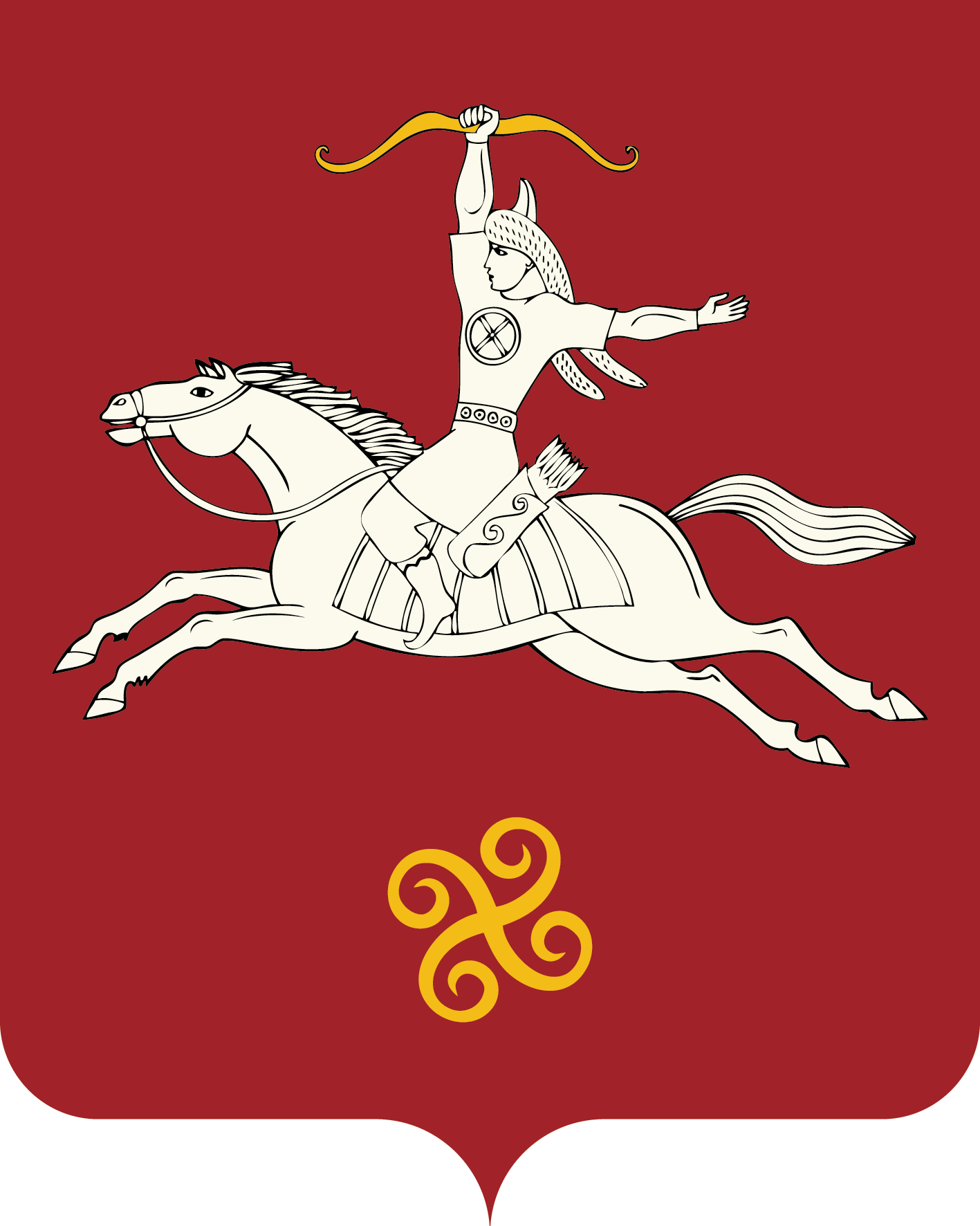 РЕСПУБЛИКА БАШКОРТОСТАНАДМИНИСТРАЦИЯСЕЛЬСКОГО ПОСЕЛЕНИЯТУРНАЛИНСКИЙ СЕЛЬСОВЕТМУНИЦИПАЛЬНОГО РАЙОНАСАЛАВАТСКИЙ РАЙОН452486, Торналы ауылы, Узәк  урамы, 33 йорттел. (34777) 2-41-27, 2-41-17452486, с.Турналы, ул. Центральная, 33тел. (34777) 2-41-27, 2-41-17